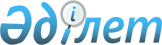 Об определении оптимальных сроков сева по видам субсидируемых приоритетных сельскохозяйственных культур на 2013-2014 годы
					
			Утративший силу
			
			
		
					Постановление акимата Казыгуртского района Южно-Казахстанской области от 20 января 2014 года № 17. Зарегистрировано Департаментом юстиции Южно-Казахстанской области 17 февраля 2014 года № 2533. Утратило силу в связи с истечением срока применения - (письмо акимата Казыгуртского района Южно-Казахстанской области от 6 августа 2014 года № 2089)      Сноска. Утратило силу в связи с истечением срока применения - (письмо акимата Казыгуртского района Южно-Казахстанской области от 06.08.2014 № 2089).      Примечание РЦПИ.

      В тексте документа сохранена пунктуация и орфография оригинала. 



      В соответствии с пунктом 2 статьи 31 Закона Республики Казахстан от 23 января 2001 года «О местном государственном управлении и самоуправлении в Республике Казахстан», постановлением Правительства Республики Казахстан от 4 марта 2011 года № 221 «Об утверждении Правил субсидирования из местных бюджетов на повышение урожайности и качества продукции растениеводства», акимат Казыгуртского района ПОСТАНОВЛЯЕТ:



      1. Определить оптимальные сроки сева по видам субсидируемых приоритетных сельскохозяйственных культур по Казыгуртскому району на 2013 – 2014 годы согласно приложению к настоящему постановлению.



      2. Контроль за исполнением настоящего постановления возложить на заместителя акима района Г.А.Тулепова.



      3. Настоящее постановление вводится в действие со дня его первого официального опубликования и распространяется на правоотношения, возникшие с 1 октября 2013 года.

      

      Аким района                                Б.Д.Кистауов      

      Приложение к постановлению

      акимата Казыгуртского района

      от 20 января 2014 года № 17 Оптимальные сроки

сева по видам субсидируемых приоритетных

сельскохозяйственных культур на 2013 - 2014 годы по Казыгуртскому району
					© 2012. РГП на ПХВ «Институт законодательства и правовой информации Республики Казахстан» Министерства юстиции Республики Казахстан
				NВиды культурОптимальные сроки Оптимальные сроки Замечания NВиды культурначалоконецЗамечания 1.Озимая пшеница10.10.201330.11.2013С учетом сложившихся погодно-климатических условий года пашневые и орошаемые земли1.Озимая пшеница15.10.201330.11.2013С учетом сложившихся погодно-климатических условий года пашневые и орошаемые земли2.Яровая пшеница30.02.201410.04.2014Пашневые земли3.  Кукуруза на зерно и на силос10.04.201405.05.2014Орошаемые земли4.Люцерна 05.03.201410.04.2014Пашневые и орошаемые земли5.Сафлор 05.03.201415.04.2014Пашневые земли